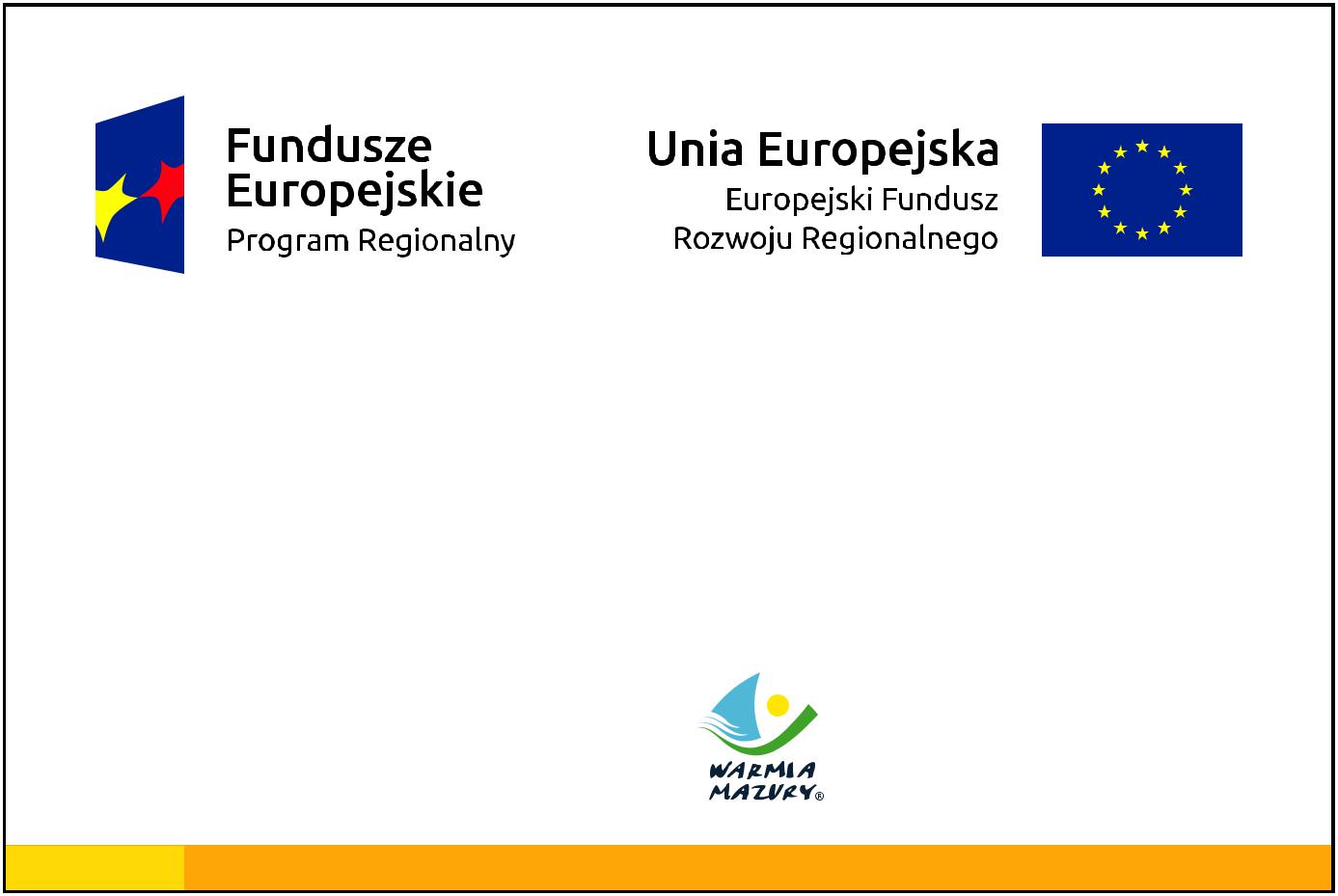 „Adaptacja pomieszczeń GCKB w Dąbrównie na potrzeby Punktu Przedszkolnego”Cel projektu: Poprawa dostępności do infrastruktury edukacji przedszkolnej na terenie Gminy Dąbrówno do 2018 roku.  Beneficjent: Gmina Dąbrówno Zdrowe życie, czysty zyskwww.mapadotacji.gov.pl